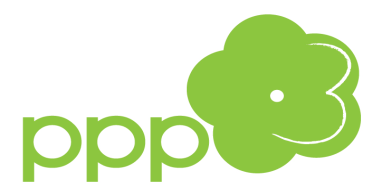 „SZKOŁA DLA RODZICÓW”warsztaty     _______________________________________________________________________________Adresat:  rodzice dzieci uczących się w szkołach z rejonu działania naszej PoradniKrótki opis zajęć: Jest to cykl 4 spotkań - dwuweekendowych. Celem zajęć jest poznanie 
i ćwiczenie w praktyce różnorodnych umiejętności pomocnych w rozwijaniu i utrzymaniu dobrych kontaktów z dzieckiem.Liczba zajęć i termin: (dokładne terminy będą podane później)Osoba/y prowadzące: Małgorzata Szewczyk-Dubiel i Barbara Ćwiok - psycholodzyZapisy: bez konieczności wcześniejszych zapisówSerdecznie zapraszamy